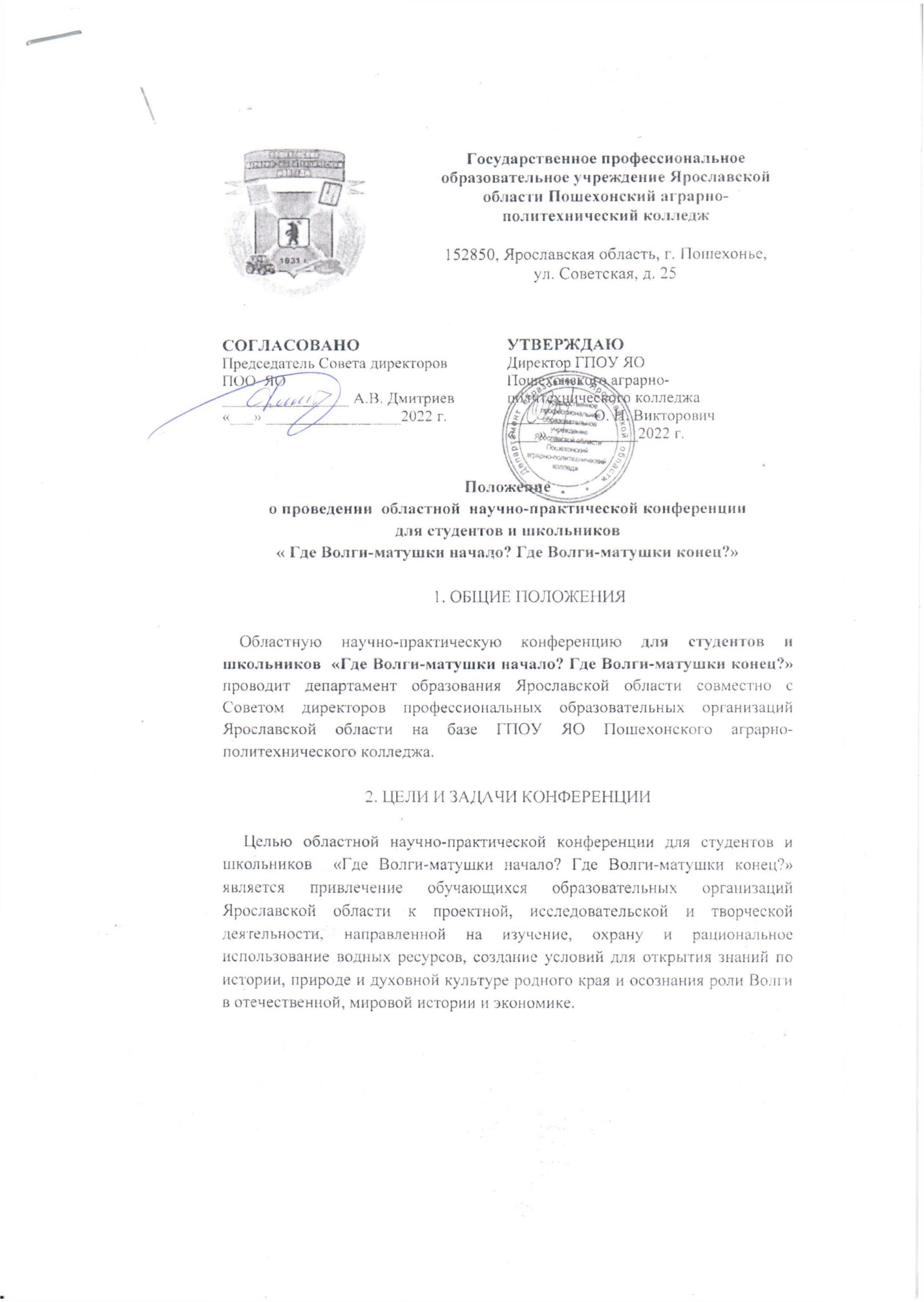 Задачи:	- формирование интереса и уважительного отношения к истории, традициям, культурному и природному наследию, их изучению и сохранению, охране водных объектов и бережному отношению к воде; 	- активизация поисково-исследовательской деятельности по изучению исторического и культурного наследия; 	- представление материалов об истории, традициях, культурном наследии, событиях и людях;	-  воспитание гражданской позиции и патриотизма, любви к малой родине; 	- популяризация знаний и исследований в области изучения, сохранения и пропаганды культурного наследия Волжского региона. 3. УЧАСТНИКИ КОНФЕРЕНЦИИ3.1. В конференции принимают участие  школьники и студенты профессиональных образовательных организаций Ярославской области.3.2.	Участники Конференции могут представить работы, выполненные как самостоятельно, так и под руководством педагогов (преподавателей). Количество авторов одной работы – не ограничено. 4. ПОРЯДОК ПРОВЕДЕНИЯ КОНФЕРЕНЦИИ4.1. Формат проведения Конференции – заочный, то есть автор не выступает с докладом очно, перед аудиторией, но присылает материалы с учетом их последующего размещения в электронном сборнике.4.2.	Для участия в Конференции принимаются творческо-исследовательские работы (исследования, описание практических опытов, творческие работы собственного сочинения), соответствующие следующим номинациям:- природоохранная деятельность (экологические аспекты природопользования, рациональное использование  водных ресурсов);- исследование истории (археология, история населенных пунктов,  топонимика, памятники истории и культуры, история религий и другое);- исследование культуры (этнография, традиционная и современная народная культура,  природные  и духовные святыни);- изучение природного наследия (исследования водных и ландшафтных объектов);- краеведческие проекты (решение экологических проблем водных объектов).Возможны выступления участников по другим темам, соответствующим основному направлению конференции.4.3.	Конференция предполагает 2 этапа.1	этап – представление заявок и статей в Оргкомитет Конференции. 2	этап – оценка работ Экспертным советом, определение победителей.5. УСЛОВИЯ УЧАСТИЯ В КОНФЕРЕНЦИИ5.1. Конференция проводится 11  апреля 2022 года на базе государственного профессионального образовательного учреждения Ярославской области Пошехонского аграрно-политехнического колледжа. Конференция состоится в  заочном формате. 5.2. В оргкомитет конференции по электронному адресу: papk.posh@yarregion.ru представляется следующий пакет документов:1) заявка на участие в конференции (Приложение 1) до 30 марта  2022 года;2) согласие на обработку персональных данных (Приложение 2)3) тезисы доклада для формирования электронного сборника материалов - до 30 марта  2022 года (Приложение 3);4) доклады участников принимаются до 10 апреля 2022 года.6.	ТРЕБОВАНИЯ К РАБОТАМК	участию	в	конференции	принимаются	работы, соответствующие 	тематике конференции, объемом не более 5 страниц.Язык конференции – русский.7.	ПОДВЕДЕНИЕ ИТОГОВ7.1.	Каждый участник Конференции получает электронное свидетельство, подтверждающее его участие. 7.2.	Авторы работ, занявшие 1, 2 и 3 места, получают дипломы победителей и призеров в электронном виде.7.3. Педагоги (преподаватели), подготовившие участников Конференции награждаются благодарственными письмами в электронном виде.7.4. Организации, принявшие участие в Конференции в срок до 29 апреля 2022 года получат электронный сборник материалов.СОСТАВ ОРГАНИЗАЦИОННОГО КОМИТЕТАПриложение 1ЗАЯВКАна участие в областной  научно-практической конференции для студентов и школьников  « Где Волги-матушки начало? Где Волги-матушки конец?» __________________________________________________________________(полное наименование образовательной организации)Директор	____________________________          __________________	                               (подпись)                                                     (расшифровка)Приложение 2ЗАЯВЛЕНИЕ О СОГЛАСИИ НА ОБРАБОТКУ ПЕРСОНАЛЬНЫХ ДАННЫХЯ, ________________________________________________________________(фамилия, имя, отчество полностью)даю свое согласие ГПОУ ЯО Пошехонскому аграрно-политехническому колледжу  на обработку, передачу и распространение моих персональных данных (включая их получение от меня и/ или от любых третьих лиц) в целях участия в областной научно-практической конференции для студентов и школьников  «Где Волги-матушки начало? Где Волги-матушки конец?»  для использования:Согласие вступает в силу со дня его подписания, действует в течение периода проведения областной олимпиады. Согласие может быть отозвано мною в любое время на основании моего письменного заявления.____________	___________________		________________________(дата)			(подпись)				(расшифровка подписи)Приложение 3Требования к оформлению работ1. К публикации принимаются материалы, не опубликованные ранее, объемом до 5 страниц (не более 12500 знаков), включая пробелы.2. Файл с электронной версией текста называется по фамилии автора, например: Иванов И. И.3.  Оформление текста.3.1 Для набора текста желательно использовать редактор Microsoft Word. Доклад состоит из основного текста и раздела «Список использованных источников» (в конце статьи).3.2 Параметры страницы: все четыре поля по 2 см, ориентация листа – книжная,страницы доклада не нумеруются.3.3 Параметры текста: шрифт TimesNewRoman, размер шрифта – 14,межстрочный интервал – 1 (одинарный), без интервалов между абзацами,абзацный отступ (красная строка) – 1 см,переносы в тексте, в том числе автоматические, не допускаются,выравнивание текста по ширине.4. В начале доклада прописывается: полные имя, отчество и фамилия автора, полное название образовательной организации,полные имя, отчество и фамилия руководителя,должность руководителя, полное название места работы. Если авторов доклада несколько, то информация приводится для каждого автора. Ниже, через абзац: заголовок доклада.5. Список использованных источников размещается в конце доклада. В списке указывается только литература (источники, в том числе электронные), на которую есть ссылки в тексте доклада. Список  оформляется согласно ГОСТ 7.1-2003.5.1 Ссылки и сноски (библиографические ссылки, перевод иноязычного текста, примечания, определения терминов, пояснения устаревших слов и т.д.) также даются в разделе «Список использованных источников». Использование автоматических постраничных сносок не допускается.Нумерация литературы, ссылок и сносок в «Списке использованных источников» и тексте доклада сквозная (с первой по последнюю).5.2 Отсылки к сноске в тексте даются арабскими цифрами в квадратных скобках, например: [1], где 1 – это номер сноски в «Списке использованных источников».Библиографические ссылки оформляются в соответствии с ГОСТ Р 7.0.5 – 2008. Отсылки в тексте на соответствующий источник оформляются в квадратных скобках, например: [2], [3, с. 56], где 2 и 3 – это номер источника в «Списке использованных источников» и 56 – это номер страницы цитируемого источника. 6. Автор(ы) доклада несет(ут) ответственность за соблюдение норм авторского права. Образец:Петров Петр Петровичстудент/ученикПошехонский аграрно-политехнический колледж  Проблема сохранения и очистке берегов малых рек Ярославской области.В работе дается обзор проблем связанных с очисткой берегов малых рек Ярославской области. Список использованных источников:1. Иванов, И. И. Название книги / И. И. Иванов. [Текст]– Город: Название издательства. – Год издания,  552 с.Председатель организационного комитетаВикторович Ольга Николаевна, директор ГПОУ ЯО Пошехонского аграрно-политехнического  колледжа.Заместитель председателя организационного комитетаНовикова Елена Павловна, заместитель директора по учебной работе ГПОУ ЯО Пошехонского аграрно-политехнического  колледжа.Члены организационного комитетаКамышева Лариса Николаевна, преподаватель ГПОУ ЯО Пошехонского аграрно-политехнического  колледжа; Козлова Любовь Юрьевна, преподаватель ГПОУ ЯО Пошехонского аграрно-политехнического  колледжа; Кукушкина Галина Павловна, преподаватель ГПОУ ЯО Пошехонского аграрно-политехнического  колледжа; Круду Татьяна Борисовна, преподаватель ГПОУ ЯО Пошехонского аграрно-политехнического  колледжа; Смирнова Татьяна Ивановна, преподаватель ГПОУ ЯО Пошехонского аграрно-политехнического  колледжа. Участник:Участник:Ф.И.О. (полностью)Специальность (код, наименование)Дата рождения, возрастКурс/классДополнительная информация:Дополнительная информация:Ф.И.О. (полностью) преподавателя, подготовившего участника Контактный телефон преподавателяФ.И.О. (полностью) сопровождающего Контактный телефон сопровождающегоАдрес электронной почты образовательной организации (обязательно)     Директору государственного     профессионального образовательного     учреждения Ярославской областиПошехонского аграрно-                  политехнического колледжаВикторович Ольге Николаевне№ п/пПерсональные данныеИспользование персональных данных1.Фамилия, имя, отчествоведение бухгалтерского учета, выставление в СМИ, использование в документации по проведению областной олимпиады, информация на доске объявлений организации, отчетная документация 2.Дата рождения, возрастиспользование в документации по проведению областной олимпиады3.Специальность, курсиспользование в документации по проведению областной олимпиады